.Intro: 16 Counts (± 9 sec)Step, Rock Fwd, Lock Step Back, Rock Back, Kick & PointCross, Point, Lock Step Fwd, Step Pivot ¼ R, Crossing ShuffleSway R-L, Chasse R, Cross, Side, Sailor StepCross, ¼ R, ¼ R Chasse, Cross-Side Rock, Step Fwd, LockContact: dansenbijria@gmail.comHavana Cha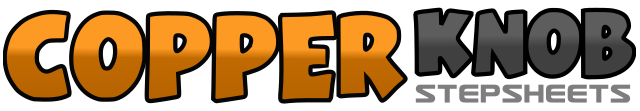 .......Count:32Wall:4Level:High Beginner.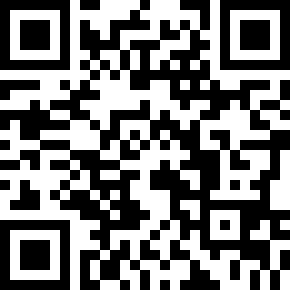 Choreographer:Ria Vos (NL) - September 2017Ria Vos (NL) - September 2017Ria Vos (NL) - September 2017Ria Vos (NL) - September 2017Ria Vos (NL) - September 2017.Music:Havana (feat. Young Thug) - Camila CabelloHavana (feat. Young Thug) - Camila CabelloHavana (feat. Young Thug) - Camila CabelloHavana (feat. Young Thug) - Camila CabelloHavana (feat. Young Thug) - Camila Cabello........1Step Fwd on R2-3Rock Fwd on L, Recover on R4&5Step Back on L, Lock R Over L, Step Back on L6-7Rock Back on R, Recover on L8&1Kick R Fwd, Step Fwd on R, Point L to L Side2-3Cross L Over R, Point R to R Side4&5Step Fwd on R, Lock L Behind R, Step Fwd on R6-7Step Fwd on L, Pivot ¼ Turn R8&1Cross L Over R, Step R to R Side, Cross L Over R2-3Step and Sway R to R Side, Sway L4&5Step R to R Side, Step L Next to R, Step R to R Side6-7Cross L Over R, Step R to R Side8&1Step L Behind R, Step R to R Side, Step L to L Side2-3Cross R Over L, ¼ Turn R Step Back on L4&5¼ Turn R Step R to R Side, Step L Next to R, Step R to R Side6&7Cross L Over R, Rock R to R Side, Recover on L8&Step Fwd On R, Lock L Behind R